H L Á Š E N Í   M Í S T N Í H O   R O Z H L A S U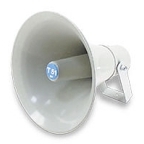 PÁTEK – 8. 10. 2018Milí spoluobčané.Přejeme vám příjemné dopoledne.Poslechněte si naše hlášení.Rekondiční cvičení s paní Zimmerovou bude zahájeno v pondělí 15. října na malém sále v 16.00 hodin a pak bude pravidelně pokračovat každé pondělí a čtvrtek vždy od 16.00 do 17.00 hodin. 